Pouvoir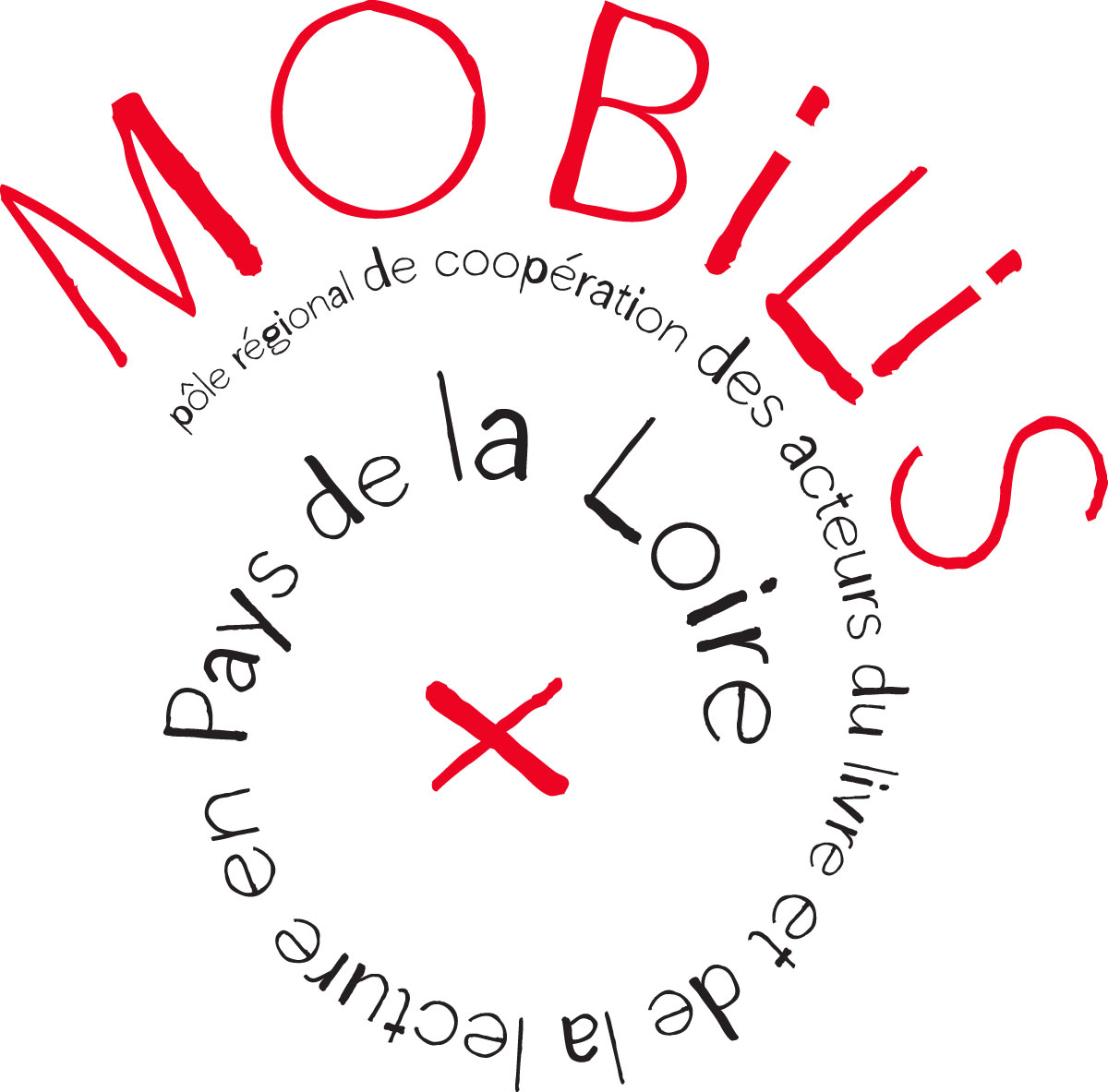 Assemblée généraleJe soussigné(e)______________ ____________________________________, demeurant à ___________________________________________________ ______________________________________________________________________________________________________________________________, adhérent(e) de MOBILIS, dont le siège social est situé 13 rue de Briord, 44 000 Nantes, donne, par la présente, pouvoir à M. ____________________________ pour me représenter à l'Assemblée générale extra-ordinaire et à l'Assemblée générale qui se tiendront le 5 juillet de 17h30 à 19h30, à l’effet de prendre part aux délibérations et voter les résolutions visées à l’ordre du jour.Fait à __________________Le ___________Signature